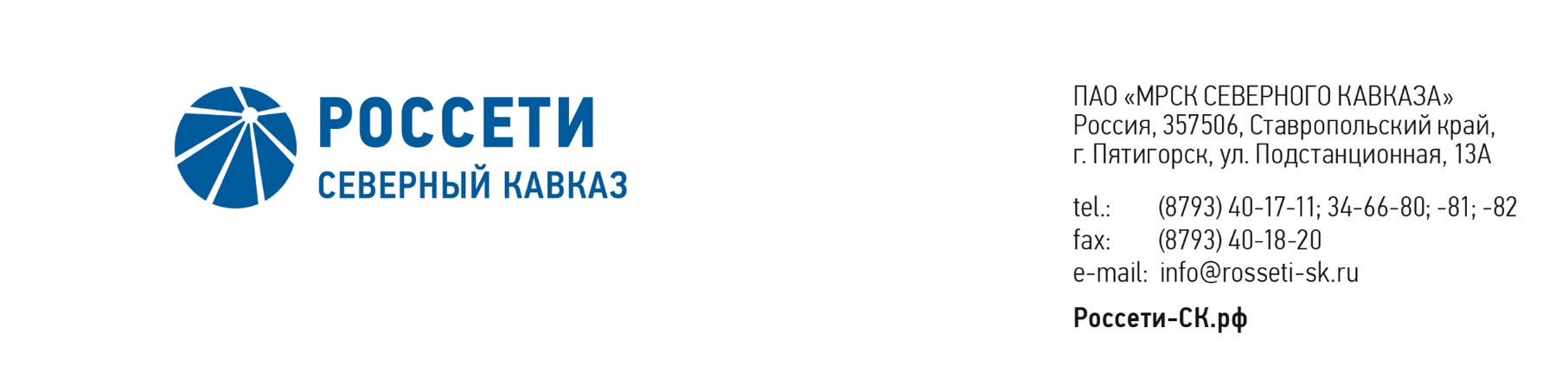 ПРОТОКОЛ № 148заседания Комитета по стратегии Совета директоров
ПАО «МРСК Северного Кавказа»Место подведения итогов голосования: Ставропольский край, г. Пятигорск,                    ул. Подстанционная, дом 13а.Дата проведения заседания: 14.11.2019 года.Форма проведения заседания: заочное голосование (опросным путем).Дата составления протокола: 15.11.2019 года.Всего членов Комитета по стратегии Совета директоров ПАО «МРСК Северного Кавказа» (далее – Комитет) - 10 человек.В заочном голосовании приняли участие следующие члены Комитета:                        Андропов Д.М., Обрезкова Ю.Г., Иванова Т.А., Бобков Д.А., Звягинцева А.Л., Осипова Е.Н., Гурьянов Д.Л., Дынькин П.Б., Кильчуков А.И.Кворум для проведения заседания имеется.ПОВЕСТКА ДНЯ:Об избрании заместителя Председателя Комитета.Об избрании секретаря Комитета.Об утверждении Плана работы Комитета на 2019-2020 корпоративный год.О формировании бюджета Комитета на 2 полугодие 2019 года.О рекомендациях Совету директоров ПАО «МРСК Северного Кавказа» по вопросу «Об утверждении отчета о выполнении ключевых показателей эффективности (КПЭ) Генерального директора ПАО «МРСК Северного Кавказа» за 3 квартал 2018 года».О рекомендациях Совету директоров ПАО «МРСК Северного Кавказа» по вопросу «Об утверждении отчета о выполнении ключевых показателей эффективности (КПЭ) Генерального директора ПАО «МРСК Северного Кавказа» за 4 квартал 2018 года».О предложениях по развитию и совершенствованию системы управления рисками ПАО «МРСК Северного Кавказа».О рассмотрении отчета единоличного исполнительного органа             ПАО «МРСК Северного Кавказа» об управлении ключевыми операционными рисками за 1 полугодие 2019 года.О рекомендациях Совету директоров ПАО «МРСК Северного Кавказа» по вопросу «О внесении изменений в реестр непрофильных активов                                  ПАО «МРСК Северного Кавказа».10.	О рекомендациях Совету директоров ПАО «МРСК Северного Кавказа» по вопросу «О рассмотрении отчетов об исполнении сводного на принципах РСБУ и консолидированного на принципах МСФО бизнес-планов Группы «МРСК Северного Кавказа» за 1 полугодие 2019 года.ИТОГИ ГОЛОСОВАНИЯ И РЕШЕНИЯ, ПРИНЯТЫЕПО ВОПРОСАМ ПОВЕСТКИ ДНЯ:Вопрос №1: Об избрании заместителя Председателя Комитета по стратегии Совета директоров ПАО «МРСК Северного Кавказа».Решение:Избрать заместителем Председателя Комитета по стратегии Совета директоров ПАО «МРСК Северного Кавказа» Обрезкову Юлию Геннадьевну.Голосовали «ЗА»: Андропов Д.М., Обрезкова Ю.Г., Иванова Т.А.,                      Бобков Д.А., Звягинцева А.Л., Осипова Е.Н., Гурьянов Д.Л., Дынькин П.Б., Кильчуков А.И.«ПРОТИВ»: нет.«ВОЗДЕРЖАЛСЯ»: нет.Решение принято единогласно.Вопрос №2: Об избрании секретаря Комитета по стратегии Совета директоров ПАО «МРСК Северного Кавказа».Решение:Избрать секретарем Комитета по стратегии Совета директоров                           ПАО «МРСК Северного Кавказа» Толмачеву Наталью Владимировну.Голосовали «ЗА»: Андропов Д.М., Обрезкова Ю.Г., Иванова Т.А.,                             Бобков Д.А., Звягинцева А.Л., Осипова Е.Н., Гурьянов Д.Л., Дынькин П.Б., Кильчуков А.И.«ПРОТИВ»: нет.«ВОЗДЕРЖАЛСЯ»: нет.Решение принято единогласно.Вопрос №3: Об утверждении Плана работы Комитета по стратегии Совета директоров ПАО «МРСК Северного Кавказа» на 2019-2020 корпоративный год.Решение:Утвердить План работы Комитета по стратегии Совета директоров                           ПАО «МРСК Северного Кавказа» на 2019-2020 корпоративный год в соответствии с Приложением № 1 к настоящему решению Комитета.Голосовали «ЗА»: Андропов Д.М., Обрезкова Ю.Г., Иванова Т.А.,                              Бобков Д.А., Звягинцева А.Л., Осипова Е.Н., Гурьянов Д.Л., Дынькин П.Б., Кильчуков А.И.«ПРОТИВ»: нет.«ВОЗДЕРЖАЛСЯ»: нет.Решение принято единогласно.Вопрос №4: О формировании бюджета Комитета по стратегии Совета директоров ПАО «МРСК Северного Кавказа» на 2 полугодие 2019 года.Решение:1. Сформировать бюджет Комитета по стратегии Совета директоров                     ПАО «МРСК Северного Кавказа» на 2 полугодие 2019 года в соответствии с  Приложением №2 к настоящему решению Комитета.2. Направить проект бюджета Комитета на 2 полугодие 2019 года на утверждение Советом директоров ПАО «МРСК Северного Кавказа».Голосовали «ЗА»: Андропов Д.М., Обрезкова Ю.Г., Иванова Т.А.,                              Бобков Д.А., Звягинцева А.Л., Осипова Е.Н., Гурьянов Д.Л., Дынькин П.Б., Кильчуков А.И.«ПРОТИВ»: нет.«ВОЗДЕРЖАЛСЯ»: нет.Решение принято единогласно.Вопрос №5: О рекомендациях Совету директоров ПАО «МРСК Северного Кавказа» по вопросу «Об утверждении отчета о выполнении ключевых показателей эффективности (КПЭ) Генерального директора ПАО «МРСК Северного Кавказа» за 3 квартал 2018 года».Решение:Рекомендовать Совету директоров ПАО «МРСК Северного Кавказа»:1. Утвердить отчет о выполнении ключевых показателей эффективности (КПЭ) Генерального директора ПАО «МРСК Северного Кавказа» за 3 квартал 2018 года в соответствии с Приложением №3 к настоящему решению Комитета.2. За неудовлетворительные темпы организации в осуществлении работ и мероприятий по программе снижения потерь ПАО «МРСК Северного Кавказа», предусмотренных Соглашением о контроле от 11.08.2017 №3942 и на основании п. 3.7. Положения о материальном стимулировании Генерального директора     ПАО «МРСК Северного Кавказа» (протокол решения Совета директоров                    ПАО «МРСК Северного Кавказа» от 15.06.2011 № 76) не выплачивать премию за 3 квартал 2018 года единоличному исполнительному органу                                         ПАО «МРСК Северного Кавказа».Голосовали «ЗА»: Андропов Д.М., Обрезкова Ю.Г., Иванова Т.А.,                             Бобков Д.А., Звягинцева А.Л., Осипова Е.Н., Гурьянов Д.Л., Дынькин П.Б., Кильчуков А.И.«ПРОТИВ»: нет.«ВОЗДЕРЖАЛСЯ»: нет.Решение принято единогласно.	Вопрос №6: О рекомендациях Совету директоров ПАО «МРСК Северного Кавказа» по вопросу «Об утверждении отчета о выполнении ключевых показателей эффективности (КПЭ) Генерального директора ПАО «МРСК Северного Кавказа» за 4 квартал 2018 года».Решение:Рекомендовать Совету директоров ПАО «МРСК Северного Кавказа»:Утвердить отчет о выполнении ключевых показателей эффективности (КПЭ) Генерального директора ПАО «МРСК Северного Кавказа» за 4 квартал 2018 года в соответствии с Приложением №4 к настоящему решению Комитета.Голосовали «ЗА»: Андропов Д.М., Обрезкова Ю.Г., Иванова Т.А.,                              Бобков Д.А., Звягинцева А.Л., Осипова Е.Н., Гурьянов Д.Л., Дынькин П.Б., Кильчуков А.И.«ПРОТИВ»: нет.«ВОЗДЕРЖАЛСЯ»: нет.Решение принято единогласно.Вопрос №7: О предложениях по развитию и совершенствованию системы управления рисками ПАО «МРСК Северного Кавказа».Решение:Согласовать предложения по развитию и совершенствованию системы управления рисками ПАО «МРСК Северного Кавказа» в соответствии с Приложением № 5 к настоящему решению Комитета.Голосовали «ЗА»: Андропов Д.М., Иванова Т.А., Бобков Д.А., Звягинцева А.Л., Осипова Е.Н., Гурьянов Д.Л., Дынькин П.Б., Кильчуков А.И.«ПРОТИВ»: Обрезкова Ю.Г.«ВОЗДЕРЖАЛСЯ»: нет.Решение принято большинством голосов.Вопрос №8: О рекомендациях Совету директоров ПАО «МРСК Северного Кавказа» по вопросу «О рассмотрении отчета единоличного исполнительного органа ПАО «МРСК Северного Кавказа» об управлении ключевыми операционными рисками за 1 полугодие 2019 года».Решение:Рекомендовать Совету директоров ПАО «МРСК Северного Кавказа»:Утвердить отчет единоличного исполнительного органа ПАО «МРСК Северного Кавказа» об управлении ключевыми операционными рисками за                       1 полугодие 2019 года в соответствии с Приложением № 6 к настоящему решению Комитета.Голосовали «ЗА»: Андропов Д.М., Обрезкова Ю.Г., Иванова Т.А.,                             Бобков Д.А., Звягинцева А.Л., Осипова Е.Н., Гурьянов Д.Л., Дынькин П.Б., Кильчуков А.И.«ПРОТИВ»: нет.«ВОЗДЕРЖАЛСЯ»: нет.Решение принято единогласно.Вопрос №9: О рекомендациях Совету директоров ПАО «МРСК Северного Кавказа» по вопросу «О внесении изменений в реестр непрофильных активов ПАО «МРСК Северного Кавказа».Решение:Рекомендовать Совету директоров ПАО «МРСК Северного Кавказа»:1. Исключить из реестра непрофильных активов ПАО «МРСК Северного Кавказа» объект п.1 в связи с реализацией.2. Утвердить актуализированный реестр непрофильных активов Общества в соответствии с Приложением № 7 к настоящему решению Комитета.Голосовали «ЗА»: Андропов Д.М., Обрезкова Ю.Г., Иванова Т.А.,                              Бобков Д.А., Звягинцева А.Л., Осипова Е.Н., Гурьянов Д.Л., Дынькин П.Б., Кильчуков А.И.«ПРОТИВ»: нет.«ВОЗДЕРЖАЛСЯ»: нет.Решение принято единогласно.Вопрос №10:  О рекомендациях Совету директоров ПАО «МРСК Северного Кавказа» по вопросу «О рассмотрении отчетов об исполнении сводного на принципах РСБУ и консолидированного на принципах МСФО бизнес-планов Группы «МРСК Северного Кавказа» за 1 полугодие 2019 года.Решение:Рекомендовать Совету директоров ПАО «МРСК Северного Кавказа»: Принять к сведению отчеты об исполнении сводного на принципах РСБУ и консолидированного на принципах МСФО бизнес-планов Группы «МРСК Северного Кавказа» за 1 полугодие 2019 года в соответствии с Приложением № 8 к настоящему решению Комитета.Голосовали «ЗА»: Андропов Д.М., Обрезкова Ю.Г., Иванова Т.А.,                             Бобков Д.А., Звягинцева А.Л., Осипова Е.Н., Гурьянов Д.Л., Дынькин П.Б., Кильчуков А.И.«ПРОТИВ»: нет.«ВОЗДЕРЖАЛСЯ»: нет.Решение принято единогласно.*-хранится в электронном виде.Председатель Комитета                                                                          Д.М. АндроповСекретарь Комитета                                                                                Н.В. ТолмачеваПриложение:План работы Комитета на 2019-2020 корпоративный год*.Бюджет Комитета на 2 полугодие 2019 года*.Отчет о выполнении ключевых показателей эффективности (КПЭ) Генерального директора ПАО «МРСК Северного Кавказа» за 3 квартал 2018 года*.Отчет о выполнении ключевых показателей эффективности (КПЭ) Генерального директора ПАО «МРСК Северного Кавказа» за 4 квартал 2018 года*.Предложения по развитию и совершенствованию системы управления рисками ПАО «МРСК Северного Кавказа»*.Отчет единоличного исполнительного органа                         ПАО «МРСК Северного Кавказа» об управлении ключевыми операционными рисками за 1 полугодие 2019 года*.Реестр непрофильных активов ПАО «МРСК Северного Кавказа»*.Отчеты об исполнении сводного на принципах РСБУ и консолидированного на принципах МСФО бизнес-планов Группы «МРСК Северного Кавказа» за 1 полугодие 2019 года*.Опросные листы членов Комитета, принявших участие в голосовании*.